 MORAY COUNCIL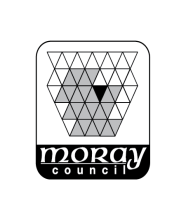 APPLICATION FOR MEMBERSHIP OF THE MORAY LOCAL OUTDOOR ACCESS FORUM  NOTE:  Before filling in this form, please read the accompanying guidance notes for appointmentsAPPLICANT DETAILSSKILLS/ABILITIES RELEVANT TO THE FORUMSIGNATURE OF APPLICANT…………………………………………………………….. Date ………………..ENDORSEMENT BY SUPPORTING ORGANISATION (if applicable)…………………………………………………………….. Date ……………….NAME:ADDRESS:CONTACT TEL NO.EMAIL ADDRESS:PERSONAL APPLICATION / ON BEHALF OF ORGANISATION *please deletePERSONAL APPLICATION / ON BEHALF OF ORGANISATION *please deleteORGANISATION DETAILS / RELATIONSHIP TO APPLICANTCATEGORY OF REPRESENTATION (i.e. public agency, landowner/ land manager, community group, access user/activity groupDETAILS OF ANY PREVIOUS PUBLIC APPOINTMENTS?REFEREE CONTACT DETAILSDetails (address, telephone number & email) State referee relationship to applicantTHIS FORM MUST BE RETURNED TO:Ian M Douglas, Moray Access ManagerThe Moray CouncilPO Box 6760ElginIV30 9BXEmail: ian.douglas@moray.gov.ukPlease outline below why you consider you should be a member of the ‘Core’ Moray Local Access Forum (in approximately 250 words)    Please continue on a separate sheet if needed